1. 	chick [čik]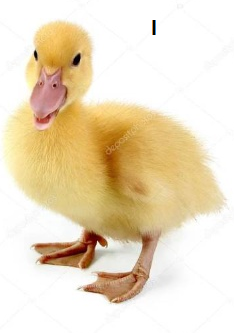 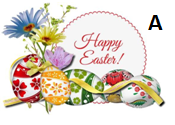 2. 	duckling [dakliŋ]3. 	ribbon [ribən]4. 	chocolate eggs [čoklit egs]5.	basket [bɑːskit]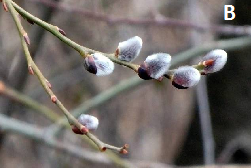 6. 	daffodil [dæfədil]7. 	Easter [iːstə]8. 	lamb [læm]9. 	catkins [kætkins]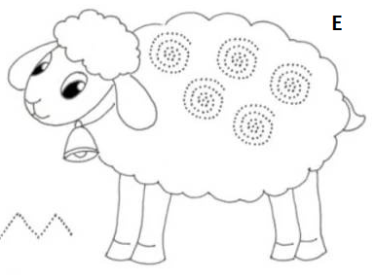 10. 	bunny [bany]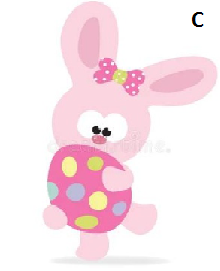 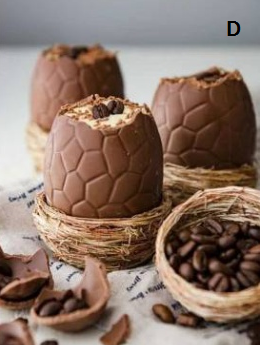 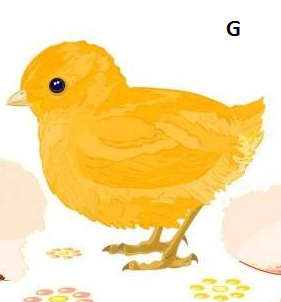 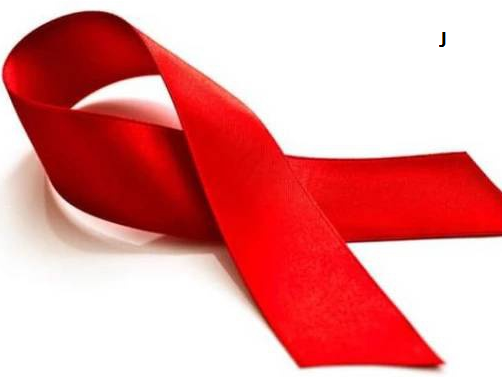 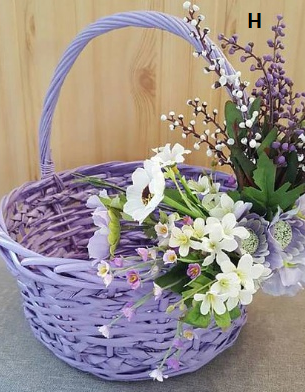 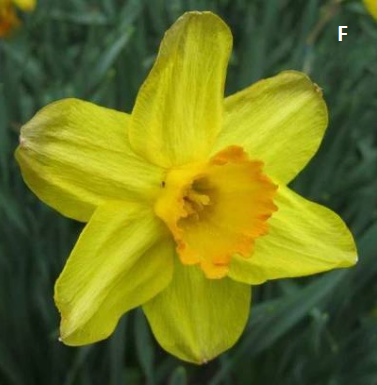 